The Ontario Municipal Board (the “OMB”) is continued under the name Local Planning Appeal Tribunal (the “Tribunal”), and any reference to the Ontario Municipal Board or Board in any publication of the Tribunal is deemed to be a reference to the Tribunal.DECISION DELIVERED BY SUSAN de AVELLAR SCHILLER AND ORDER OF THE TRIBUNALTelevision City Hamilton Inc. (“Television City”) wishes to develop a site at 163 Jackson Street West (“Subject Site”) in the City of Hamilton (“City”). In support of this intention, Television City applied for amendments to the City’s official plan and to its applicable zoning by-law. The City failed to make a decision on these applications and Television City appealed these matters to this Tribunal.This was the first prehearing in these matters.Several persons attended and were added as Parties or Participants. Subsequent to the prehearing, some of those who had been added as Parties considered their requests further and advised the Tribunal that they wished, instead, to be Participants. Since there had been a number of questions at the prehearing about the responsibilities of Parties and Participants, the Tribunal canvassed Television City and the City in advance to determine if there was consent or no objection to the possible post-prehearing requests for this change in status. Television City and the City both advised that they had no objection to the possible post-prehearing change.  On that basis, only one additional Party has retained Party status. The Tribunal confirms the addition of Jennifer Balshaw as a Party to these proceedings.The Tribunal also confirms the following as Participants in these proceedings:The Tribunal reviewed a draft Procedural Order but, with the addition of Parties and some uncertainty about their intention to continue as Parties, the Tribunal directed the Parties to engage in further discussion and refinement of the Issues List.The Procedural Order to govern these matters is found at Attachment 1.The Tribunal has set these matters down for a five-day hearing, commencing on Monday, March 25, 2019 at 10 a.m. at:Hearing Room 101Municipal Building (Hamilton)50 Main Street EastHamilton, OntarioNo further Notice will be given.This panel of the Tribunal is not seized.ORDERThe Tribunal orders that: Jennifer Balshaw is added as a Party to these proceedings.Participants added to these proceedings are as set out in paragraph 5, above.The Procedural Order to govern these matters is found at Attachment 1 to this decision.“Susan de Avellar Schiller”SUSAN de AVELLAR SCHILLERVICE-CHAIRIf there is an attachment referred to in this document,please visit www.elto.gov.on.ca to view the attachment in PDF format.Local Planning Appeal TribunalA constituent tribunal of Tribunals Ontario - Environment and Land DivisionWebsite: www.elto.gov.on.ca  Telephone: 416-212-6349  Toll Free: 1-866-448-2248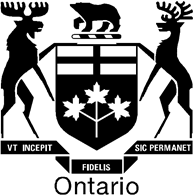 Local Planning Appeal TribunalTribunal d’appel de l’aménagement localISSUE DATE:January 28, 2019CASE NO(S).:PL180255PROCEEDING COMMENCED UNDER subsection 22(7) of the Planning Act, R.S.O. 1990, c. P.13, as amendedPROCEEDING COMMENCED UNDER subsection 22(7) of the Planning Act, R.S.O. 1990, c. P.13, as amendedPROCEEDING COMMENCED UNDER subsection 22(7) of the Planning Act, R.S.O. 1990, c. P.13, as amendedPROCEEDING COMMENCED UNDER subsection 22(7) of the Planning Act, R.S.O. 1990, c. P.13, as amendedPROCEEDING COMMENCED UNDER subsection 22(7) of the Planning Act, R.S.O. 1990, c. P.13, as amendedApplicant and Appellant:Television City Hamilton Inc.Television City Hamilton Inc.Television City Hamilton Inc.Television City Hamilton Inc.Subject:Request to amend the Official Plan - Failure of the City of Hamilton to adopt the requested amendmentRequest to amend the Official Plan - Failure of the City of Hamilton to adopt the requested amendmentRequest to amend the Official Plan - Failure of the City of Hamilton to adopt the requested amendmentRequest to amend the Official Plan - Failure of the City of Hamilton to adopt the requested amendmentExisting Designation:Medium Density ResidentialMedium Density ResidentialMedium Density ResidentialMedium Density ResidentialProposed Designated: Mixed UseMixed UseMixed UseMixed UsePurpose: To permit the development of mixed-use multiple dwelling consisting of two towers and connecting baseTo permit the development of mixed-use multiple dwelling consisting of two towers and connecting baseTo permit the development of mixed-use multiple dwelling consisting of two towers and connecting baseTo permit the development of mixed-use multiple dwelling consisting of two towers and connecting baseProperty Address/Description: 163 Jackson Street West163 Jackson Street West163 Jackson Street West163 Jackson Street WestMunicipality: City of HamiltonCity of HamiltonCity of HamiltonCity of HamiltonApproval Authority File No.: UHOPA-17-27UHOPA-17-27UHOPA-17-27UHOPA-17-27OMB Case No.: PL180255PL180255PL180255PL180255OMB File No.: PL180255PL180255PL180255PL180255OMB Case Name: Television City Hamilton Inc. v. Hamilton (City)Television City Hamilton Inc. v. Hamilton (City)Television City Hamilton Inc. v. Hamilton (City)Television City Hamilton Inc. v. Hamilton (City)PROCEEDING COMMENCED UNDER subsection 34(11) of the Planning Act, R.S.O. 1990, c. P.13, as amendedPROCEEDING COMMENCED UNDER subsection 34(11) of the Planning Act, R.S.O. 1990, c. P.13, as amendedPROCEEDING COMMENCED UNDER subsection 34(11) of the Planning Act, R.S.O. 1990, c. P.13, as amendedApplicant and Appellant:Applicant and Appellant:Television City Hamilton Inc.Television City Hamilton Inc.Subject:Subject:Application to amend Zoning By-law No. (05-200) - Neglect of the City of Hamilton to make a decisionApplication to amend Zoning By-law No. (05-200) - Neglect of the City of Hamilton to make a decisionExisting Zoning:Existing Zoning:Downtown Multiple Residential (06) ZoneDowntown Multiple Residential (06) ZoneProposed Zoning: Proposed Zoning: Site Specific Downtown Multiple Residential (06, XXX) ZoneSite Specific Downtown Multiple Residential (06, XXX) ZonePurpose: Purpose: To permit the development of mixed-use multiple dwelling consisting of two towers and connecting baseTo permit the development of mixed-use multiple dwelling consisting of two towers and connecting baseProperty Address/Description: Property Address/Description: 163 Jackson Street West163 Jackson Street WestMunicipality: Municipality: City of HamiltonCity of HamiltonMunicipality File No.: Municipality File No.: ZAC-17-063 ZAC-17-063 OMB Case No.: OMB Case No.: PL180255PL180255OMB File No.: OMB File No.: PL180256PL180256Heard:October 26, 2018 in Hamilton, OntarioAPPEARANCES:PartiesCounsel*/RepresentativeTelevision City Hamilton Inc.N. Smith*City of HamiltonS. Chisholm*Jennifer BalshawSelf-representedParticipantRepresentativeDurand Neighbourhood Association IncorporatedJanice BrownLachan HolmesPatrick BrownSadhna JayatungeAmanda SmithMarni PaikinWentworth Condominium Corp. 171Sharon Cole